Pict 1 1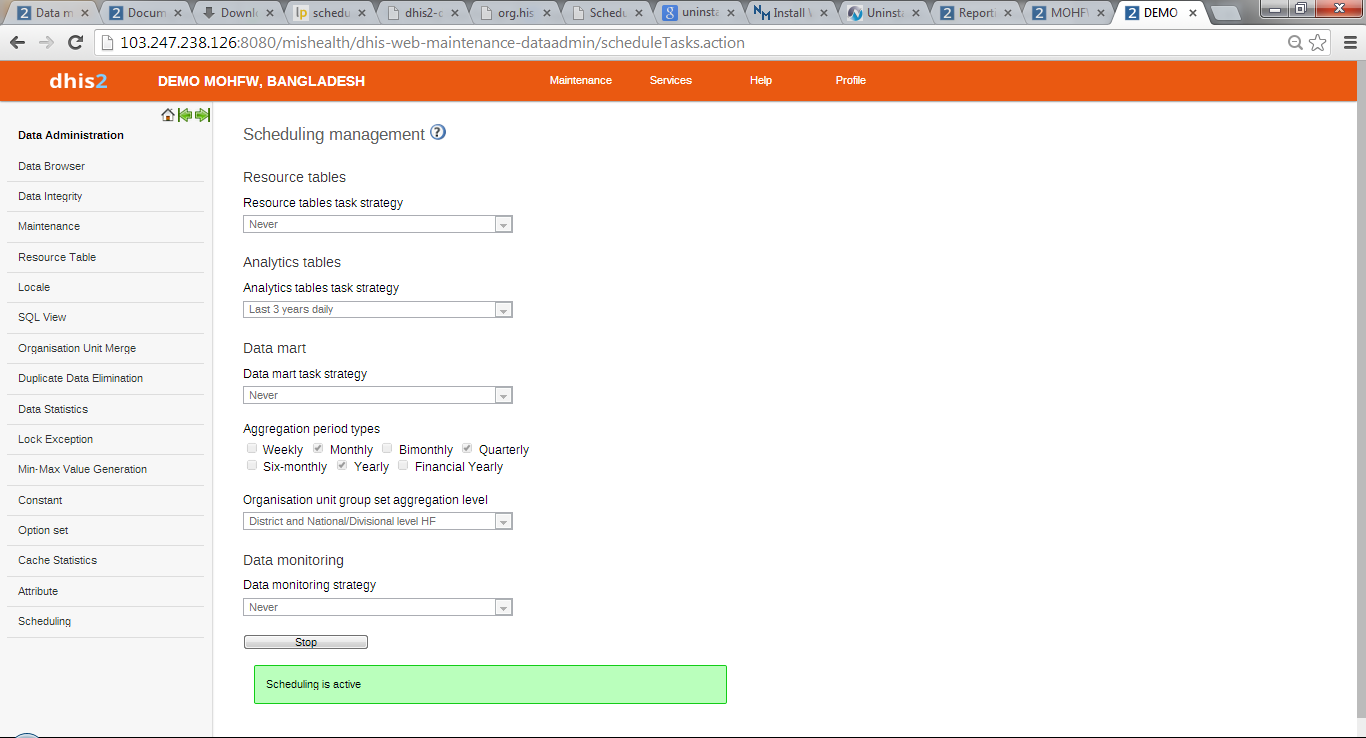 Pict 2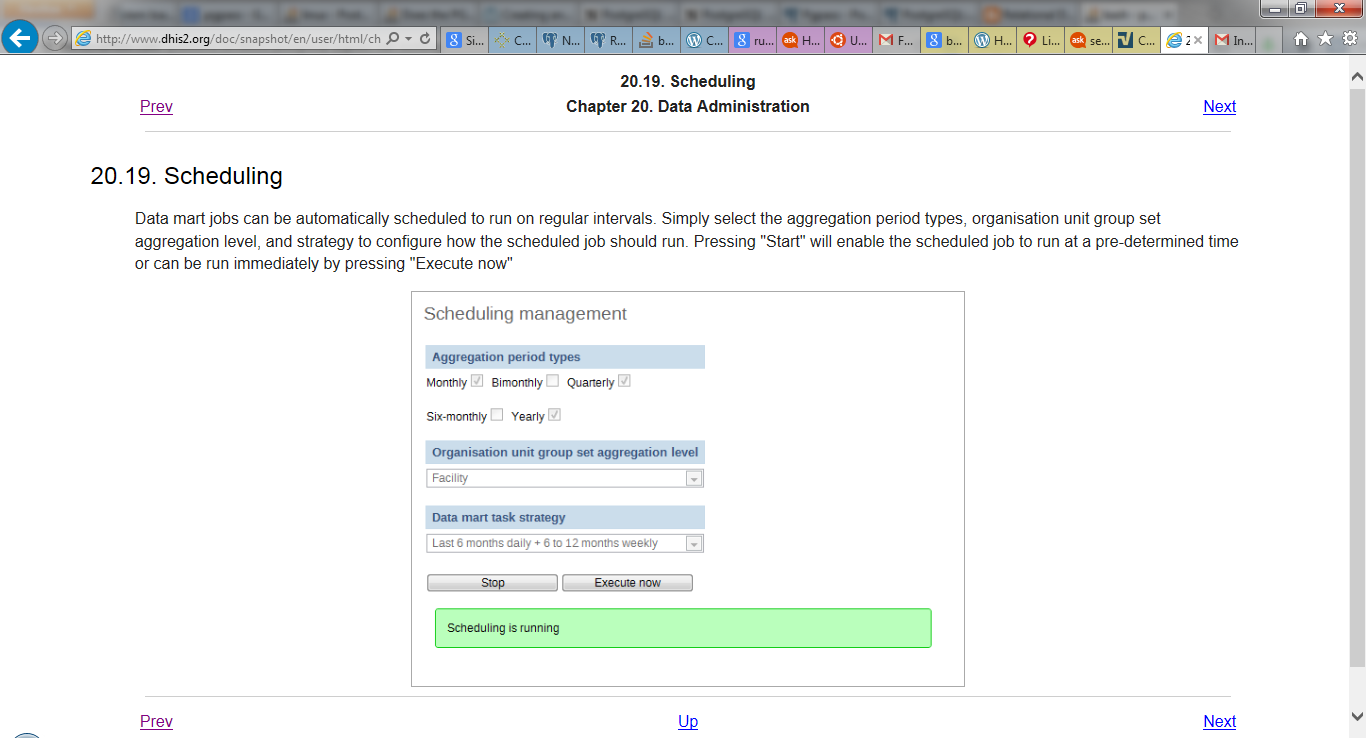 